บันทึกข้อความ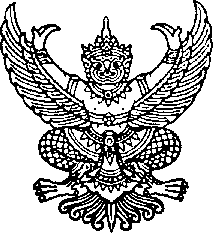 ส่วนราชการ  แผนกวิชา                        ฝ่ายวิชาการ               วิทยาลัยเทคนิคกาญจนดิษฐ์	ที่                 /๒๕๖	วันที่                		เรื่อง  ขออนุญาตและอนุมัติดำเนินโครงการ	เรียน  ผู้อำนวยการวิทยาลัยเทคนิคกาญจนดิษฐ์ด้วยแผนกวิชา...................................................... สาขาวิชา........................................ได้จัดการเรียนการสอนในรายวิชาโครงการ ...........[ระบุรหัสวิชา]……. จำนวน……………………  ชั่วโมง ……………………………….หน่วยกิต ตามโครงสร้างหลักสูตรนั้น ในการนี้ข้าพเจ้า ขออนุญาตจัดทำโครงการ…………………..[ระบุชื่อโครงการ]……………………………….. เพื่อส่งเสริมการสร้างผลงาน โครงงาน/โครงการ เกี่ยวกับนวัตกรรมสิ่งประดิษฐ์ของนักเรียน                      แผนกวิชา……………………………………………………………………. วิทยาลัยเทคนิคกาญจนดิษฐ์ ทั้งนี้เพื่อให้บรรลุวัตถุประสงค์ดังกล่าวข้าพเจ้าจึงขออนุญาตจัดทำโครงการดังกล่าวต่อไป	จึงเรียนมาเพื่อโปรดพิจารณาอนุญาต				ลงชื่อ ( ระบุชื่อตัวแทนนักศึกษา )			        				               ผู้ขออนุมัติจัดทำโครงการ	    ………/……………/…………..ความคิดเห็น ครูผู้สอนวิชาโครงการ	                ความคิดเห็นหัวหน้าแผนกวิชา................................…………………………………………………………………	      ………………………………………………………………………..…………………………………………………………………             ………………………………………………………………………..…………………………………………………………………             ………………………………………………………………………..ลงชื่อ							 ลงชื่อ( ระบุชื่อครูผู้สอน )			 	         ( ระบุชื่อหัวหน้าแผนกวิชา )………/……………/…………..					       ………/……………/…………..ความคิดเห็น รองผู้อำนวยการ ฯ ฝ่ายวิชาการ              ความคิดเห็นผู้อำนวยการวิทยาลัยเทคนิกาญจนดิษฐ์…………………………………………………………………	      ………………………………………………………………………..…………………………………………………………………             ………………………………………………………………………..…………………………………………………………………	      ………………………………………………………………………..  ลงชื่อ                                                                  ว่าที่ร้อยตรี            ( นางสาวมนิตา  ช่วยพยัคฆ์ )		   		          ( ดร.ณชธร  รอบคอบ )	    	    ………/……………/…………..			       ผู้อำนวยการวิทยาลัยเทคนิคกาญจนดิษฐ์      ..………/……………/…………..ความคิดเห็นของครูที่ปรึกษาโครงการ เห็นควรอนุมัติให้ดำเนินการตามที่เสนอขอฯ เห็นควรอนุมัติโดยให้แก้ไขเพิ่มเติม ดังนี้ …………………………………………………………………………………………… ไม่เห็นควรอนุมัติเนื่องจาก………………………………………………………………………………………………………………..						ลงชื่อ				ครูที่ปรึกษาโครงการ           					       ( ........................................ )		   						                   ..………/……………/…………..	ความคิดเห็นของครูประจำวิชา เห็นควรอนุมัติให้ดำเนินการตามที่เสนอขอฯ เห็นควรอนุมัติโดยให้แก้ไขเพิ่มเติม ดังนี้ …………………………………………………………………………………………… ไม่เห็นควรอนุมัติเนื่องจาก………………………………………………………………………………………………………………..						ลงชื่อ				ครูผู้สอนวิชาโครงการ             					        ( ........................................ )   						        ..………/……………/…………..	ความคิดเห็นของรองผู้อำนวยการฝ่ายวิชาการ เห็นควรอนุมัติให้ดำเนินการตามที่เสนอขอฯ เห็นควรอนุมัติโดยให้แก้ไขเพิ่มเติม ดังนี้ …………………………………………………………………………………………… ไม่เห็นควรอนุมัติเนื่องจาก………………………………………………………………………………………………………………..						ลงชื่อ			   รองผู้อำนวยการฝ่ายวิชาการ            					    ( นางสาวมนิตา  ช่วยพยัคฆ์ )	   					      ..………/……………/…………..	ความคิดเห็นของผู้อำนวยการวิทยาลัยเทคนิคกาญจนดิษฐ์ เห็นควรอนุมัติให้ดำเนินการตามที่เสนอขอฯ เห็นควรอนุมัติโดยให้แก้ไขเพิ่มเติม ดังนี้ …………………………………………………………………………………………… ไม่เห็นควรอนุมัติเนื่องจาก………………………………………………………………………………………………………………..						ว่าที่ร้อยตรี             						           ( ดร. ณชธร  รอบคอบ )							ผู้อำนวยการวิทยาลัยเทคนิคกาญจนดิษฐ์		   						         ..………/……………/…………..	